   LAND TRAINING SUPERVISION LISBURN CITY SWIMMING CLUB      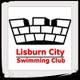 Squad – National - Parents are responsible for covering/swapping any supervision slots they are unable to attend				PLEASE NOTE 3 LAND TRAINING SESSIONS PER WEEK “Swim Ireland has a policy that NO individual should be alone with a child and ALL pool and dry land training sessions MUST be supervised”Swim Ireland Safeguarding Children 2010– Policies and Procedures page 36       www.swimireland.ieWeek CommencingDay/Time Tuesday SUPERVISORDay/Time	   THURSDAYSUPERVISORDay/TimeSaturdayBANGORSUPERVISOR04/11/2019PDCWIFFENPDCCOXBANGORWIFFEN11/11/2019PDCMAGUIREPDCMcCRACKENBANGORMARFUNIN18/11/2019PDCQUINNPDCWIFFENBANGORCASH25/11/2019PDCCOXPDCCASHBANGORWIFFEN02/12/2019PDCMARFUNINPDCMAGUIREBANGORMcCRACKEN09/12/2019PDCCASHPDCQUINNBANGORCOX16/12/2019PDCMcCRACKENPDCCOXBANGORMAGUIRE23/12/2019PDCCOXPDCMARFUNINBANGORQUINN